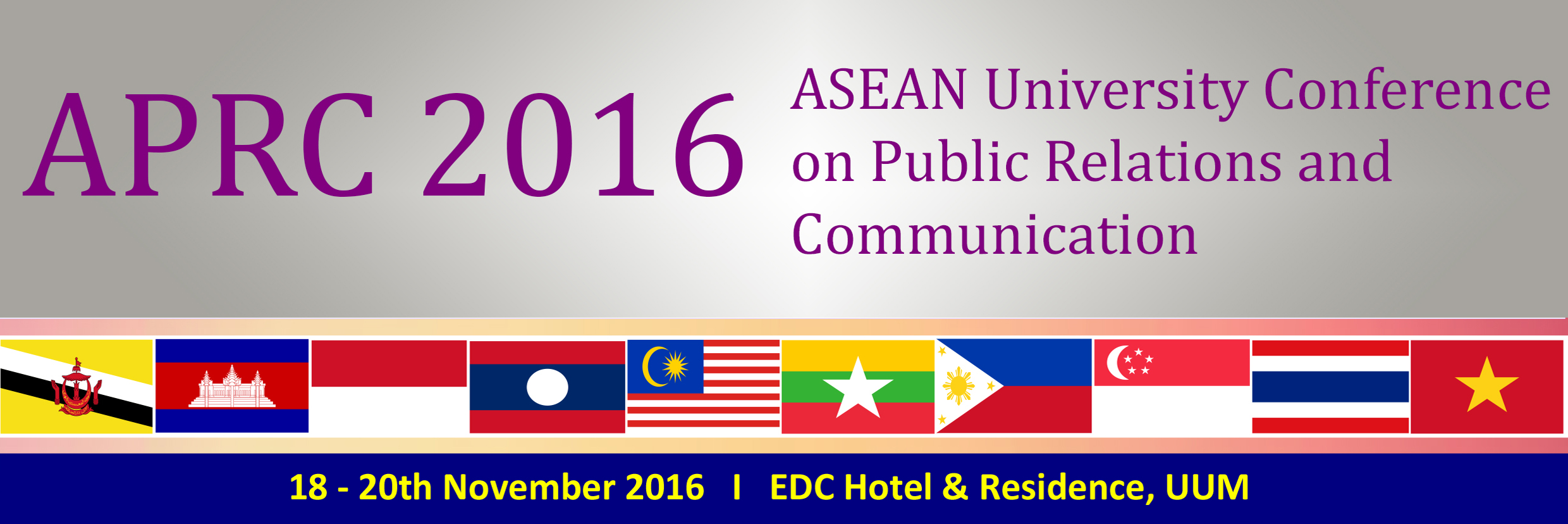 REGISTRATION FORMSECTION A:    PERSONAL DETAILSSECTION B: FEES (Please tick appropriate box):Payment for Instructions:-1. By Credit Card (Online)Browse UUM e-com (http://e-com.uum.edu.my/bend/paymode.jsp)Follow all required steps as instructed. The payment is (USD100 or RM430).Note : for 'payment for' choose ‘other payment’  Note : for 'description' : key in 'IPRMSA - APRC 2016 (Presenter/Participation)'Please print and keep the notification of payment made as proof of payment. Scan and email the proof of payment as soon as possible or before 30 August 2016 to the secretariat (aprcuum16@gmail.com). You also need to bring the original payment slip during the registration. You are required to show the proof of payment to the secretariat on the registration day of the conference/ workshop/ colloquium. Failure to do so will result in your name being not listed as presenter/ participants.2. Telegraphic Transfer / Bank TransferTransfer should be made to the following account: 
Account Name: UNIVERSITI UTARA MALAYSIA 
Account No.: 02093010000010 
Bank Name: BANK ISLAM MALAYSIA BERHAD 
SWIFT CODE: BIMBMYKLPlease include in your payment:The total registration fees; wire transfer fees are the responsibility of the registrant (Registrants are required to bear the processing fee charged by their own bank and a third party agent (if any).Your organization's name as it appears in the reference section of your transferPlease write a remark "REGISTRATION FEE FOR APRC 2016"Please forward a scanned copy of the telegraphic transfer receipt to APRC 2016 Secretariat (aprcuum16@gmail.com with cc to mbahtiar@uum.edu.my) or by fax to +604 9285310 for us to verify the transaction. Please kindly write down the participant's name, date and time of the transfer and country and city of origin.Kindly note that NO International Cheque will be acceptedKindly send or e-mail us the registration form and proof of your payment (for the purpose of verification) before 30 August 2016.For further enquiries, please do not hesitate to contact:Dr. Syarizan Dalib		: +6016-9501538Dr. Bahtiar Mohamad		: +6017-880 5444E-mail: aprcuum16@gmail.com
Website: aprc2016.weebly.comName:________________________________________________________________________________________________________________________________________________________________________________________________________________________________________________________________________________________________________________________________________________________________________________________________________________________________________________________________________________________________________________________________________________________________________________(First Name)(First Name)(First Name)(First Name)(Middle name)(Middle name)(Last Name)Gender:Male / FemaleMale / FemaleMale / FemaleMale / FemaleOrganization/ University:Organization/ University:Organization/ University:Organization/ University:____________________________________________________________________________________________________________________________________________________________________________________________________________________________________________________________________________________Address:________________________________________________________________________________________________________________________________________________________________________________________________________________________________________________________________________________________________________________________________________________________________________________________________________________________________________________________________________________________________________________________________________________________________________________________________________________________________________________________________________________________________________________________________________________________________________________________________________________________________________________________________________________________________________________________________________________________________________________________________________________________________________________________________________________________________________________________________________________________________Country____________________________________________________________________________________________________________________________Postcode : ____________________________________________________________Phone:_______________________________________________________________________________________________________________________________________________________________________________________________________________________________________________(Area Code)(Area Code)(Area Code)(Area Code)(Phone Number)(Phone Number)Email_________________________________________________________________________________________________________________________________________________________________________________________________________________________________________________________________________________________________________________________________________________________________________________________________________________________________________________________________________________________________________________________________________________________________________Special Requirements: Special Requirements: Special Requirements: ___________________________________________________________________________________________________________________________________________________________________________________________________________________________________________________________________________________________________________________________________________________________________(food restriction, etc)(food restriction, etc)(food restriction, etc)(food restriction, etc)(food restriction, etc)(food restriction, etc)International ParticipantUSD 100Malaysian ParticipantRM 300